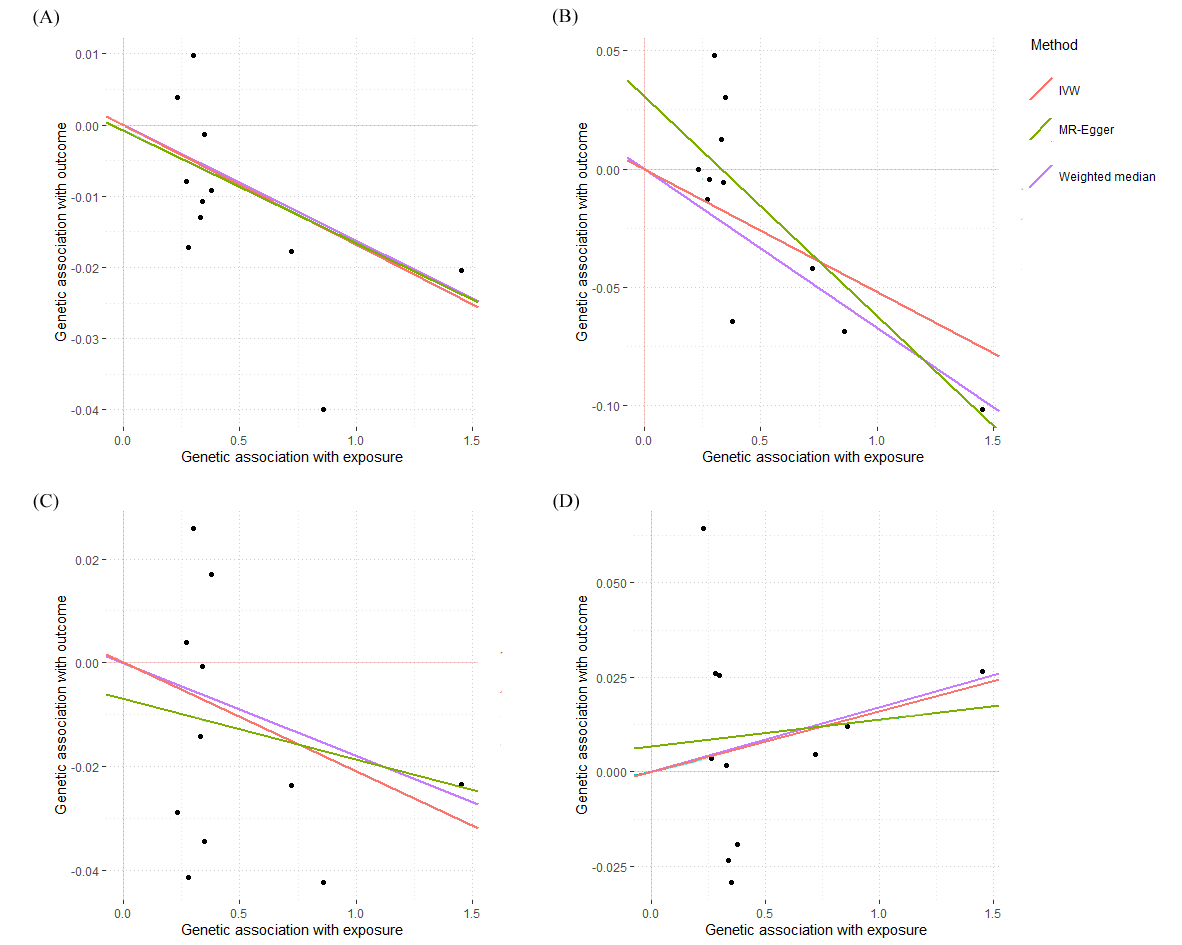 Supplementary Figure 1 Scatter plot of the causal effects of LA associated single-nucleotide polymorphisms on the risk of (a) ischemic stroke, (b) large-artery stroke, (c) cardioembolic stroke, and (d) small vessel stroke. Red line indicates MR analysis by IVW method, and blue line and purple line are used to present MR results of MR-egger regression and weighted median method, respectively.Members of MEGASTROKE consortiumWe gratefully acknowledge the contributing studies and databases (MEGASTROKE project) that made GWAS summary data available. We acknowledge the contributions of Malik R, Chauhan G, Traylor M, Sargurupremraj M, Okada Y, Mishra A, Rutten-Jacobs L, Giese AK, van der Laan SW, Gretarsdottir S, Anderson CD, Chong M, Adams HHH, Ago T, Almgren P, Amouyel P, Ay H, Bartz TM, Benavente OR, Bevan S, Boncoraglio GB, Brown RD Jr, Butterworth AS, Carrera C, Carty CL, Chasman DI, Chen WM, Cole JW, Correa A, Cotlarciuc I, Cruchaga C, Danesh J, de Bakker PIW, DeStefano AL, den Hoed M, Duan Q, Engelter ST, Falcone GJ, Gottesman RF, Grewal RP, Gudnason V, Gustafsson S, Haessler J, Harris TB, Hassan A, Havulinna AS, Heckbert SR, Holliday EG, Howard G, Hsu FC, Hyacinth HI, Ikram MA, Ingelsson E, Irvin MR, Jian X, Jiménez-Conde J, Johnson JA, Jukema JW, Kanai M, Keene KL, Kissela BM, Kleindorfer DO, Kooperberg C, Kubo M, Lange LA, Langefeld CD, Langenberg C, Launer LJ, Lee JM, Lemmens R, Leys D, Lewis CM, Lin WY, Lindgren AG, Lorentzen E, Magnusson PK, Maguire J, Manichaikul A, McArdle PF, Meschia JF, Mitchell BD, Mosley TH, Nalls MA, Ninomiya T, O'Donnell MJ, Psaty BM, Pulit SL, Rannikmäe K, Reiner AP, Rexrode KM, Rice K, Rich SS, Ridker PM, Rost NS, Rothwell PM, Rotter JI, Rundek T, Sacco RL, Sakaue S, Sale MM, Salomaa V, Sapkota BR, Schmidt R, Schmidt CO, Schminke U, Sharma P, Slowik A, Sudlow CLM, Tanislav C, Tatlisumak T, Taylor KD, Thijs VNS, Thorleifsson G, Thorsteinsdottir U, Tiedt S, Trompet S, Tzourio C, van Duijn CM, Walters M, Wareham NJ, Wassertheil-Smoller S, Wilson JG, Wiggins KL, Yang Q, Yusuf S, Amin N, Aparicio HS, Arnett DK, Attia J, Beiser AS, Berr C, Buring JE, Bustamante M, Caso V, Cheng YC, Choi SH, Chowhan A, Cullell N, Dartigues JF, Delavaran H, Delgado P, Dörr M, Engström G, Ford I, Gurpreet WS, Hamsten A, Heitsch L, Hozawa A, Ibanez L, Ilinca A, Ingelsson M, Iwasaki M, Jackson RD, Jood K, Jousilahti P, Kaffashian S, Kalra L, Kamouchi M, Kitazono T, Kjartansson O, Kloss M, Koudstaal PJ, Krupinski J, Labovitz DL, Laurie CC, Levi CR, Li L, Lind L, Lindgren CM, Lioutas V, Liu YM, Lopez OL, Makoto H, Martinez-Majander N, Matsuda K, Minegishi N, Montaner J, Morris AP, Muiño E, Müller-Nurasyid M, Norrving B, Ogishima S, Parati EA, Peddareddygari LR, Pedersen NL, Pera J, Perola M, Pezzini A, Pileggi S, Rabionet R, Riba-Llena I, Ribasés M, Romero JR, Roquer J, Rudd AG, Sarin AP, Sarju R, Sarnowski C, Sasaki M, Satizabal CL, Satoh M, Sattar N, Sawada N, Sibolt G, Sigurdsson Á, Smith A, Sobue K, Soriano-Tárraga C, Stanne T, Stine OC, Stott DJ, Strauch K, Takai T, Tanaka H, Tanno K, Teumer A, Tomppo L, Torres-Aguila NP, Touze E, Tsugane S, Uitterlinden AG, Valdimarsson EM, van der Lee SJ, Völzke H, Wakai K, Weir D, Williams SR, Wolfe CDA, Wong Q, Xu H, Yamaji T, Sanghera DK, Melander O, Jern C, Strbian D, Fernandez-Cadenas I, Longstreth WT Jr, Rolfs A, Hata J, Woo D, Rosand J, Pare G, Hopewell JC, Saleheen D, Stefansson K, Worrall BB, Kittner SJ, Seshadri S, Fornage M, Markus HS, Howson JMM, Kamatani Y, Debette S, Dichgans M.Supplementary Table 1 Basic information of instrumental SNPs in the MR study Supplementary Table 1 Basic information of instrumental SNPs in the MR study Supplementary Table 1 Basic information of instrumental SNPs in the MR study Supplementary Table 1 Basic information of instrumental SNPs in the MR study Supplementary Table 1 Basic information of instrumental SNPs in the MR study SNPPositionChrAllele frequencyEA*rs445460364682756100.491trs1089716961153899110.319ars1396661421568110.475trs17454161322484110.655trs180000961486810110.644trs19847561282647110.251trs252156861457509110.074crs252157261468051110.054trs496346661658702110.718crs76030661480868110.243trs1696695215043444160.309a*EA, effect allele from Guan’s GWAS.*EA, effect allele from Guan’s GWAS.*EA, effect allele from Guan’s GWAS.*EA, effect allele from Guan’s GWAS.*EA, effect allele from Guan’s GWAS.Supplementary Table 3 Associations of instrumental SNPs with LA, and IS with its subtypesSupplementary Table 3 Associations of instrumental SNPs with LA, and IS with its subtypesSupplementary Table 3 Associations of instrumental SNPs with LA, and IS with its subtypesSupplementary Table 3 Associations of instrumental SNPs with LA, and IS with its subtypesSupplementary Table 3 Associations of instrumental SNPs with LA, and IS with its subtypesSupplementary Table 3 Associations of instrumental SNPs with LA, and IS with its subtypesSupplementary Table 3 Associations of instrumental SNPs with LA, and IS with its subtypesSupplementary Table 3 Associations of instrumental SNPs with LA, and IS with its subtypesSupplementary Table 3 Associations of instrumental SNPs with LA, and IS with its subtypesSupplementary Table 3 Associations of instrumental SNPs with LA, and IS with its subtypesSupplementary Table 3 Associations of instrumental SNPs with LA, and IS with its subtypesSupplementary Table 3 Associations of instrumental SNPs with LA, and IS with its subtypesSupplementary Table 3 Associations of instrumental SNPs with LA, and IS with its subtypesSupplementary Table 3 Associations of instrumental SNPs with LA, and IS with its subtypesSupplementary Table 3 Associations of instrumental SNPs with LA, and IS with its subtypesSupplementary Table 3 Associations of instrumental SNPs with LA, and IS with its subtypesSupplementary Table 3 Associations of instrumental SNPs with LA, and IS with its subtypesSupplementary Table 3 Associations of instrumental SNPs with LA, and IS with its subtypesSupplementary Table 3 Associations of instrumental SNPs with LA, and IS with its subtypesSupplementary Table 3 Associations of instrumental SNPs with LA, and IS with its subtypesSupplementary Table 3 Associations of instrumental SNPs with LA, and IS with its subtypesSupplementary Table 3 Associations of instrumental SNPs with LA, and IS with its subtypesSNPAssociation with LAAssociation with LAAssociation with LAAssociation with ISAssociation with ISAssociation with LASAssociation with LASAssociation with CESAssociation with CESAssociation with CESAssociation with CESAssociation with SVSAssociation with SVSAssociation with SVSAssociation with SVSSNPβSEPβSEβSEββSESEββSESErs44546030.230.07 4.25×10-81.52×10-86.35×10-124.90×10-2581.63×10-141.14×10-137.39×10-177.49×10-126.02×10-101.46×10-81.23×10-154.25×10-81.52×10-86.35×10-124.90×10-2581.63×10-141.14×10-137.39×10-177.49×10-126.02×10-101.46×10-81.23×10-150.0040.01-1×10-40.02-0.030.020.020.060.060.020.030.020.020.020.030.050.060.030.030.020.020.030.020.020.020.030.050.060.030.030.02rs108971690.270.08 4.25×10-81.52×10-86.35×10-124.90×10-2581.63×10-141.14×10-137.39×10-177.49×10-126.02×10-101.46×10-81.23×10-154.25×10-81.52×10-86.35×10-124.90×10-2581.63×10-141.14×10-137.39×10-177.49×10-126.02×10-101.46×10-81.23×10-15-0.010.01-0.010.030.0040.020.020.0040.0040.020.030.020.020.020.030.050.060.030.030.020.020.030.020.020.020.030.050.060.030.030.02rs139660.330.08 4.25×10-81.52×10-86.35×10-124.90×10-2581.63×10-141.14×10-137.39×10-177.49×10-126.02×10-101.46×10-81.23×10-154.25×10-81.52×10-86.35×10-124.90×10-2581.63×10-141.14×10-137.39×10-177.49×10-126.02×10-101.46×10-81.23×10-15-0.010.010.010.03-0.010.020.020.0020.0020.020.030.020.020.020.030.050.060.030.030.020.020.030.020.020.020.030.050.060.030.030.02rs1745411.450.06 4.25×10-81.52×10-86.35×10-124.90×10-2581.63×10-141.14×10-137.39×10-177.49×10-126.02×10-101.46×10-81.23×10-154.25×10-81.52×10-86.35×10-124.90×10-2581.63×10-141.14×10-137.39×10-177.49×10-126.02×10-101.46×10-81.23×10-15-0.020.01-0.100.03-0.020.020.020.030.030.020.030.020.020.020.030.050.060.030.030.020.020.030.020.020.020.030.050.060.030.030.02rs18000090.340.07 4.25×10-81.52×10-86.35×10-124.90×10-2581.63×10-141.14×10-137.39×10-177.49×10-126.02×10-101.46×10-81.23×10-154.25×10-81.52×10-86.35×10-124.90×10-2581.63×10-141.14×10-137.39×10-177.49×10-126.02×10-101.46×10-81.23×10-15-0.010.01-0.010.03-0.0010.020.02-0.02-0.020.020.030.020.020.020.030.050.060.030.030.020.020.030.020.020.020.030.050.060.030.030.02rs1984750.380.08 4.25×10-81.52×10-86.35×10-124.90×10-2581.63×10-141.14×10-137.39×10-177.49×10-126.02×10-101.46×10-81.23×10-154.25×10-81.52×10-86.35×10-124.90×10-2581.63×10-141.14×10-137.39×10-177.49×10-126.02×10-101.46×10-81.23×10-15-0.010.01-0.060.030.020.020.02-0.02-0.020.020.030.020.020.020.030.050.060.030.030.020.020.030.020.020.020.030.050.060.030.030.02rs25215680.720.13 4.25×10-81.52×10-86.35×10-124.90×10-2581.63×10-141.14×10-137.39×10-177.49×10-126.02×10-101.46×10-81.23×10-154.25×10-81.52×10-86.35×10-124.90×10-2581.63×10-141.14×10-137.39×10-177.49×10-126.02×10-101.46×10-81.23×10-15-0.020.02-0.040.05-0.020.040.040.0050.0050.020.030.020.020.020.030.050.060.030.030.020.020.030.020.020.020.030.050.060.030.030.02rs25215720.860.20 4.25×10-81.52×10-86.35×10-124.90×10-2581.63×10-141.14×10-137.39×10-177.49×10-126.02×10-101.46×10-81.23×10-154.25×10-81.52×10-86.35×10-124.90×10-2581.63×10-141.14×10-137.39×10-177.49×10-126.02×10-101.46×10-81.23×10-15-0.040.03-0.070.07-0.040.050.050.010.010.020.030.020.020.020.030.050.060.030.030.020.020.030.020.020.020.030.050.060.030.030.02rs49634660.300.08 4.25×10-81.52×10-86.35×10-124.90×10-2581.63×10-141.14×10-137.39×10-177.49×10-126.02×10-101.46×10-81.23×10-154.25×10-81.52×10-86.35×10-124.90×10-2581.63×10-141.14×10-137.39×10-177.49×10-126.02×10-101.46×10-81.23×10-150.010.010.050.030.030.020.020.030.030.020.030.020.020.020.030.050.060.030.030.020.020.030.020.020.020.030.050.060.030.030.02rs7603060.280.08 4.25×10-81.52×10-86.35×10-124.90×10-2581.63×10-141.14×10-137.39×10-177.49×10-126.02×10-101.46×10-81.23×10-154.25×10-81.52×10-86.35×10-124.90×10-2581.63×10-141.14×10-137.39×10-177.49×10-126.02×10-101.46×10-81.23×10-15-0.020.01-0.0050.03-0.040.020.020.030.030.020.030.020.020.020.030.050.060.030.030.020.020.030.020.020.020.030.050.060.030.030.02rs169669520.350.07 4.25×10-81.52×10-86.35×10-124.90×10-2581.63×10-141.14×10-137.39×10-177.49×10-126.02×10-101.46×10-81.23×10-154.25×10-81.52×10-86.35×10-124.90×10-2581.63×10-141.14×10-137.39×10-177.49×10-126.02×10-101.46×10-81.23×10-15-0.0010.010.030.03-0.030.020.02-0.03-0.030.020.030.020.020.020.030.050.060.030.030.020.020.030.020.020.020.030.050.060.030.030.02CES, cardioembolic stroke; IS, ischemic stroke; LA, linoleic acid; LAS, large artery stroke; SE, standard error; SVS, small vessel strokeCES, cardioembolic stroke; IS, ischemic stroke; LA, linoleic acid; LAS, large artery stroke; SE, standard error; SVS, small vessel strokeCES, cardioembolic stroke; IS, ischemic stroke; LA, linoleic acid; LAS, large artery stroke; SE, standard error; SVS, small vessel strokeCES, cardioembolic stroke; IS, ischemic stroke; LA, linoleic acid; LAS, large artery stroke; SE, standard error; SVS, small vessel strokeCES, cardioembolic stroke; IS, ischemic stroke; LA, linoleic acid; LAS, large artery stroke; SE, standard error; SVS, small vessel strokeCES, cardioembolic stroke; IS, ischemic stroke; LA, linoleic acid; LAS, large artery stroke; SE, standard error; SVS, small vessel strokeCES, cardioembolic stroke; IS, ischemic stroke; LA, linoleic acid; LAS, large artery stroke; SE, standard error; SVS, small vessel strokeCES, cardioembolic stroke; IS, ischemic stroke; LA, linoleic acid; LAS, large artery stroke; SE, standard error; SVS, small vessel strokeCES, cardioembolic stroke; IS, ischemic stroke; LA, linoleic acid; LAS, large artery stroke; SE, standard error; SVS, small vessel strokeCES, cardioembolic stroke; IS, ischemic stroke; LA, linoleic acid; LAS, large artery stroke; SE, standard error; SVS, small vessel strokeCES, cardioembolic stroke; IS, ischemic stroke; LA, linoleic acid; LAS, large artery stroke; SE, standard error; SVS, small vessel strokeCES, cardioembolic stroke; IS, ischemic stroke; LA, linoleic acid; LAS, large artery stroke; SE, standard error; SVS, small vessel strokeCES, cardioembolic stroke; IS, ischemic stroke; LA, linoleic acid; LAS, large artery stroke; SE, standard error; SVS, small vessel strokeCES, cardioembolic stroke; IS, ischemic stroke; LA, linoleic acid; LAS, large artery stroke; SE, standard error; SVS, small vessel strokeCES, cardioembolic stroke; IS, ischemic stroke; LA, linoleic acid; LAS, large artery stroke; SE, standard error; SVS, small vessel strokeCES, cardioembolic stroke; IS, ischemic stroke; LA, linoleic acid; LAS, large artery stroke; SE, standard error; SVS, small vessel strokeCES, cardioembolic stroke; IS, ischemic stroke; LA, linoleic acid; LAS, large artery stroke; SE, standard error; SVS, small vessel strokeCES, cardioembolic stroke; IS, ischemic stroke; LA, linoleic acid; LAS, large artery stroke; SE, standard error; SVS, small vessel strokeCES, cardioembolic stroke; IS, ischemic stroke; LA, linoleic acid; LAS, large artery stroke; SE, standard error; SVS, small vessel strokeCES, cardioembolic stroke; IS, ischemic stroke; LA, linoleic acid; LAS, large artery stroke; SE, standard error; SVS, small vessel strokeCES, cardioembolic stroke; IS, ischemic stroke; LA, linoleic acid; LAS, large artery stroke; SE, standard error; SVS, small vessel strokeCES, cardioembolic stroke; IS, ischemic stroke; LA, linoleic acid; LAS, large artery stroke; SE, standard error; SVS, small vessel strokeCES, cardioembolic stroke; IS, ischemic stroke; LA, linoleic acid; LAS, large artery stroke; SE, standard error; SVS, small vessel strokeSupplementary Table 4 The reported associations between the instrumental SNPs and secondary traits from GWAS catalog searchSupplementary Table 4 The reported associations between the instrumental SNPs and secondary traits from GWAS catalog searchSNPReported traitsrs4454603waist-hip ratiors2521572plasma omega-3 polyunsaturated fatty acid levelsrs174541insulin sensitivity measurement, chronic kidney disease, serum metabolite measurement, fatty acid measurement, trans fatty acid measurement, arachidonic acid measurement, oleic acid measurement, docosapentaenoic acid measurementSupplementary Table 5 Associations of the three most significant SNPs with LA and IS with its subtypes Supplementary Table 5 Associations of the three most significant SNPs with LA and IS with its subtypes Supplementary Table 5 Associations of the three most significant SNPs with LA and IS with its subtypes Supplementary Table 5 Associations of the three most significant SNPs with LA and IS with its subtypes Supplementary Table 5 Associations of the three most significant SNPs with LA and IS with its subtypes Supplementary Table 5 Associations of the three most significant SNPs with LA and IS with its subtypes Supplementary Table 5 Associations of the three most significant SNPs with LA and IS with its subtypes Supplementary Table 5 Associations of the three most significant SNPs with LA and IS with its subtypes Supplementary Table 5 Associations of the three most significant SNPs with LA and IS with its subtypes Supplementary Table 5 Associations of the three most significant SNPs with LA and IS with its subtypes Supplementary Table 5 Associations of the three most significant SNPs with LA and IS with its subtypes Supplementary Table 5 Associations of the three most significant SNPs with LA and IS with its subtypes Supplementary Table 5 Associations of the three most significant SNPs with LA and IS with its subtypes Supplementary Table 5 Associations of the three most significant SNPs with LA and IS with its subtypes Supplementary Table 5 Associations of the three most significant SNPs with LA and IS with its subtypes Supplementary Table 5 Associations of the three most significant SNPs with LA and IS with its subtypes Supplementary Table 5 Associations of the three most significant SNPs with LA and IS with its subtypes Supplementary Table 5 Associations of the three most significant SNPs with LA and IS with its subtypes Supplementary Table 5 Associations of the three most significant SNPs with LA and IS with its subtypes Supplementary Table 5 Associations of the three most significant SNPs with LA and IS with its subtypes Supplementary Table 5 Associations of the three most significant SNPs with LA and IS with its subtypes Supplementary Table 5 Associations of the three most significant SNPs with LA and IS with its subtypes Supplementary Table 5 Associations of the three most significant SNPs with LA and IS with its subtypes Supplementary Table 5 Associations of the three most significant SNPs with LA and IS with its subtypes Supplementary Table 5 Associations of the three most significant SNPs with LA and IS with its subtypes Supplementary Table 5 Associations of the three most significant SNPs with LA and IS with its subtypes Supplementary Table 5 Associations of the three most significant SNPs with LA and IS with its subtypes Supplementary Table 5 Associations of the three most significant SNPs with LA and IS with its subtypes SNPPositionChrEA Association with LAAssociation with LAAssociation with LAAssociation with LAAssociation with ISAssociation with ISAssociation with ISAssociation with LASAssociation with LASAssociation with LASAssociation with CESAssociation with CESAssociation with CESAssociation with SVSAssociation with SVSAssociation with SVSSNPPositionChrEA βSEPββSEββSEββSEββSErs107401186510120710g0.250.048.08×10-90.0030.0030.01-0.01-0.010.02-0.03-0.030.020.070.070.02rs1745476157078311c1.470.044.98×10-274-0.02-0.020.01-0.10-0.100.03-0.03-0.030.020.030.030.03rs169669521513594316a0.350.041.23×10-15-0.001-0.0010.010.030.030.03-0.03-0.030.02-0.03-0.030.02CES, cardioembolic stroke; EA, effect allele; IS, ischemic stroke; LA, linoleic acid; LAS, large artery stroke; NEA non-effect allele; OR, odds ratio; SE, standard error; SVS, small vessel stroke.CES, cardioembolic stroke; EA, effect allele; IS, ischemic stroke; LA, linoleic acid; LAS, large artery stroke; NEA non-effect allele; OR, odds ratio; SE, standard error; SVS, small vessel stroke.CES, cardioembolic stroke; EA, effect allele; IS, ischemic stroke; LA, linoleic acid; LAS, large artery stroke; NEA non-effect allele; OR, odds ratio; SE, standard error; SVS, small vessel stroke.CES, cardioembolic stroke; EA, effect allele; IS, ischemic stroke; LA, linoleic acid; LAS, large artery stroke; NEA non-effect allele; OR, odds ratio; SE, standard error; SVS, small vessel stroke.CES, cardioembolic stroke; EA, effect allele; IS, ischemic stroke; LA, linoleic acid; LAS, large artery stroke; NEA non-effect allele; OR, odds ratio; SE, standard error; SVS, small vessel stroke.CES, cardioembolic stroke; EA, effect allele; IS, ischemic stroke; LA, linoleic acid; LAS, large artery stroke; NEA non-effect allele; OR, odds ratio; SE, standard error; SVS, small vessel stroke.CES, cardioembolic stroke; EA, effect allele; IS, ischemic stroke; LA, linoleic acid; LAS, large artery stroke; NEA non-effect allele; OR, odds ratio; SE, standard error; SVS, small vessel stroke.CES, cardioembolic stroke; EA, effect allele; IS, ischemic stroke; LA, linoleic acid; LAS, large artery stroke; NEA non-effect allele; OR, odds ratio; SE, standard error; SVS, small vessel stroke.CES, cardioembolic stroke; EA, effect allele; IS, ischemic stroke; LA, linoleic acid; LAS, large artery stroke; NEA non-effect allele; OR, odds ratio; SE, standard error; SVS, small vessel stroke.CES, cardioembolic stroke; EA, effect allele; IS, ischemic stroke; LA, linoleic acid; LAS, large artery stroke; NEA non-effect allele; OR, odds ratio; SE, standard error; SVS, small vessel stroke.CES, cardioembolic stroke; EA, effect allele; IS, ischemic stroke; LA, linoleic acid; LAS, large artery stroke; NEA non-effect allele; OR, odds ratio; SE, standard error; SVS, small vessel stroke.CES, cardioembolic stroke; EA, effect allele; IS, ischemic stroke; LA, linoleic acid; LAS, large artery stroke; NEA non-effect allele; OR, odds ratio; SE, standard error; SVS, small vessel stroke.CES, cardioembolic stroke; EA, effect allele; IS, ischemic stroke; LA, linoleic acid; LAS, large artery stroke; NEA non-effect allele; OR, odds ratio; SE, standard error; SVS, small vessel stroke.CES, cardioembolic stroke; EA, effect allele; IS, ischemic stroke; LA, linoleic acid; LAS, large artery stroke; NEA non-effect allele; OR, odds ratio; SE, standard error; SVS, small vessel stroke.CES, cardioembolic stroke; EA, effect allele; IS, ischemic stroke; LA, linoleic acid; LAS, large artery stroke; NEA non-effect allele; OR, odds ratio; SE, standard error; SVS, small vessel stroke.CES, cardioembolic stroke; EA, effect allele; IS, ischemic stroke; LA, linoleic acid; LAS, large artery stroke; NEA non-effect allele; OR, odds ratio; SE, standard error; SVS, small vessel stroke.CES, cardioembolic stroke; EA, effect allele; IS, ischemic stroke; LA, linoleic acid; LAS, large artery stroke; NEA non-effect allele; OR, odds ratio; SE, standard error; SVS, small vessel stroke.CES, cardioembolic stroke; EA, effect allele; IS, ischemic stroke; LA, linoleic acid; LAS, large artery stroke; NEA non-effect allele; OR, odds ratio; SE, standard error; SVS, small vessel stroke.CES, cardioembolic stroke; EA, effect allele; IS, ischemic stroke; LA, linoleic acid; LAS, large artery stroke; NEA non-effect allele; OR, odds ratio; SE, standard error; SVS, small vessel stroke.CES, cardioembolic stroke; EA, effect allele; IS, ischemic stroke; LA, linoleic acid; LAS, large artery stroke; NEA non-effect allele; OR, odds ratio; SE, standard error; SVS, small vessel stroke.CES, cardioembolic stroke; EA, effect allele; IS, ischemic stroke; LA, linoleic acid; LAS, large artery stroke; NEA non-effect allele; OR, odds ratio; SE, standard error; SVS, small vessel stroke.CES, cardioembolic stroke; EA, effect allele; IS, ischemic stroke; LA, linoleic acid; LAS, large artery stroke; NEA non-effect allele; OR, odds ratio; SE, standard error; SVS, small vessel stroke.CES, cardioembolic stroke; EA, effect allele; IS, ischemic stroke; LA, linoleic acid; LAS, large artery stroke; NEA non-effect allele; OR, odds ratio; SE, standard error; SVS, small vessel stroke.CES, cardioembolic stroke; EA, effect allele; IS, ischemic stroke; LA, linoleic acid; LAS, large artery stroke; NEA non-effect allele; OR, odds ratio; SE, standard error; SVS, small vessel stroke.CES, cardioembolic stroke; EA, effect allele; IS, ischemic stroke; LA, linoleic acid; LAS, large artery stroke; NEA non-effect allele; OR, odds ratio; SE, standard error; SVS, small vessel stroke.CES, cardioembolic stroke; EA, effect allele; IS, ischemic stroke; LA, linoleic acid; LAS, large artery stroke; NEA non-effect allele; OR, odds ratio; SE, standard error; SVS, small vessel stroke.CES, cardioembolic stroke; EA, effect allele; IS, ischemic stroke; LA, linoleic acid; LAS, large artery stroke; NEA non-effect allele; OR, odds ratio; SE, standard error; SVS, small vessel stroke.CES, cardioembolic stroke; EA, effect allele; IS, ischemic stroke; LA, linoleic acid; LAS, large artery stroke; NEA non-effect allele; OR, odds ratio; SE, standard error; SVS, small vessel stroke.Supplementary Table 6 Bidirectional Mendelian randomization associations between LA and IS with its subtypes based on the inverse variance-weighted methodSupplementary Table 6 Bidirectional Mendelian randomization associations between LA and IS with its subtypes based on the inverse variance-weighted methodSupplementary Table 6 Bidirectional Mendelian randomization associations between LA and IS with its subtypes based on the inverse variance-weighted methodSupplementary Table 6 Bidirectional Mendelian randomization associations between LA and IS with its subtypes based on the inverse variance-weighted methodSupplementary Table 6 Bidirectional Mendelian randomization associations between LA and IS with its subtypes based on the inverse variance-weighted methodSupplementary Table 6 Bidirectional Mendelian randomization associations between LA and IS with its subtypes based on the inverse variance-weighted methodSupplementary Table 6 Bidirectional Mendelian randomization associations between LA and IS with its subtypes based on the inverse variance-weighted methodSupplementary Table 6 Bidirectional Mendelian randomization associations between LA and IS with its subtypes based on the inverse variance-weighted methodExposureSource for exposure1OutcomeSource for outcome2No. of SNPsOR95% CIP valueIschemic stroke MEGASTROKE consortiumlinoleic acidKettunen et al.321.02(0.91,1.13)0.78Large artery stroke MEGASTROKE consortiumlinoleic acidKettunen et al.321.02(0.95,1.10)0.52Cardioembolic stroke MEGASTROKE consortiumlinoleic acidKettunen et al.321.02(0.97,1.08)0.46Small vessel stroke MEGASTROKE consortiumlinoleic acidKettunen et al.320.99(0.90,1.08)0.76CI: confidence interval; GWAS: genome-wide association study; OR: odds ratio.1Data sources and sample sizes: Genetic associations with ischemic stroke and its subtypes were derived from a GWAS of European ancestry (34,217 cases with ischemic stroke and 404,630 controls) based on MEGASTROKE consortium. 2 Summary statistics of linoleic acid were derived from a GWAS of European-descent individuals (n = 24,925). Reference: Kettunen J, Demirkan A, Wurtz P, Draisma HH, Haller T, Rawal R, Vaarhorst A, Kangas AJ, Lyytikainen LP, Pirinen M, et al. Genome-wide study for circulating metabolites identifies 62 loci and reveals novel systemic effects of LPA. Nature communications 2016;7:11122. doi: 10.1038/ncomms11122.CI: confidence interval; GWAS: genome-wide association study; OR: odds ratio.1Data sources and sample sizes: Genetic associations with ischemic stroke and its subtypes were derived from a GWAS of European ancestry (34,217 cases with ischemic stroke and 404,630 controls) based on MEGASTROKE consortium. 2 Summary statistics of linoleic acid were derived from a GWAS of European-descent individuals (n = 24,925). Reference: Kettunen J, Demirkan A, Wurtz P, Draisma HH, Haller T, Rawal R, Vaarhorst A, Kangas AJ, Lyytikainen LP, Pirinen M, et al. Genome-wide study for circulating metabolites identifies 62 loci and reveals novel systemic effects of LPA. Nature communications 2016;7:11122. doi: 10.1038/ncomms11122.CI: confidence interval; GWAS: genome-wide association study; OR: odds ratio.1Data sources and sample sizes: Genetic associations with ischemic stroke and its subtypes were derived from a GWAS of European ancestry (34,217 cases with ischemic stroke and 404,630 controls) based on MEGASTROKE consortium. 2 Summary statistics of linoleic acid were derived from a GWAS of European-descent individuals (n = 24,925). Reference: Kettunen J, Demirkan A, Wurtz P, Draisma HH, Haller T, Rawal R, Vaarhorst A, Kangas AJ, Lyytikainen LP, Pirinen M, et al. Genome-wide study for circulating metabolites identifies 62 loci and reveals novel systemic effects of LPA. Nature communications 2016;7:11122. doi: 10.1038/ncomms11122.CI: confidence interval; GWAS: genome-wide association study; OR: odds ratio.1Data sources and sample sizes: Genetic associations with ischemic stroke and its subtypes were derived from a GWAS of European ancestry (34,217 cases with ischemic stroke and 404,630 controls) based on MEGASTROKE consortium. 2 Summary statistics of linoleic acid were derived from a GWAS of European-descent individuals (n = 24,925). Reference: Kettunen J, Demirkan A, Wurtz P, Draisma HH, Haller T, Rawal R, Vaarhorst A, Kangas AJ, Lyytikainen LP, Pirinen M, et al. Genome-wide study for circulating metabolites identifies 62 loci and reveals novel systemic effects of LPA. Nature communications 2016;7:11122. doi: 10.1038/ncomms11122.CI: confidence interval; GWAS: genome-wide association study; OR: odds ratio.1Data sources and sample sizes: Genetic associations with ischemic stroke and its subtypes were derived from a GWAS of European ancestry (34,217 cases with ischemic stroke and 404,630 controls) based on MEGASTROKE consortium. 2 Summary statistics of linoleic acid were derived from a GWAS of European-descent individuals (n = 24,925). Reference: Kettunen J, Demirkan A, Wurtz P, Draisma HH, Haller T, Rawal R, Vaarhorst A, Kangas AJ, Lyytikainen LP, Pirinen M, et al. Genome-wide study for circulating metabolites identifies 62 loci and reveals novel systemic effects of LPA. Nature communications 2016;7:11122. doi: 10.1038/ncomms11122.CI: confidence interval; GWAS: genome-wide association study; OR: odds ratio.1Data sources and sample sizes: Genetic associations with ischemic stroke and its subtypes were derived from a GWAS of European ancestry (34,217 cases with ischemic stroke and 404,630 controls) based on MEGASTROKE consortium. 2 Summary statistics of linoleic acid were derived from a GWAS of European-descent individuals (n = 24,925). Reference: Kettunen J, Demirkan A, Wurtz P, Draisma HH, Haller T, Rawal R, Vaarhorst A, Kangas AJ, Lyytikainen LP, Pirinen M, et al. Genome-wide study for circulating metabolites identifies 62 loci and reveals novel systemic effects of LPA. Nature communications 2016;7:11122. doi: 10.1038/ncomms11122.CI: confidence interval; GWAS: genome-wide association study; OR: odds ratio.1Data sources and sample sizes: Genetic associations with ischemic stroke and its subtypes were derived from a GWAS of European ancestry (34,217 cases with ischemic stroke and 404,630 controls) based on MEGASTROKE consortium. 2 Summary statistics of linoleic acid were derived from a GWAS of European-descent individuals (n = 24,925). Reference: Kettunen J, Demirkan A, Wurtz P, Draisma HH, Haller T, Rawal R, Vaarhorst A, Kangas AJ, Lyytikainen LP, Pirinen M, et al. Genome-wide study for circulating metabolites identifies 62 loci and reveals novel systemic effects of LPA. Nature communications 2016;7:11122. doi: 10.1038/ncomms11122.CI: confidence interval; GWAS: genome-wide association study; OR: odds ratio.1Data sources and sample sizes: Genetic associations with ischemic stroke and its subtypes were derived from a GWAS of European ancestry (34,217 cases with ischemic stroke and 404,630 controls) based on MEGASTROKE consortium. 2 Summary statistics of linoleic acid were derived from a GWAS of European-descent individuals (n = 24,925). Reference: Kettunen J, Demirkan A, Wurtz P, Draisma HH, Haller T, Rawal R, Vaarhorst A, Kangas AJ, Lyytikainen LP, Pirinen M, et al. Genome-wide study for circulating metabolites identifies 62 loci and reveals novel systemic effects of LPA. Nature communications 2016;7:11122. doi: 10.1038/ncomms11122.Supplementary Table 7 Associations between genetically predicted low density lipoprotein (LDL) cholesterol and ischemic stroke and its subtypes.Supplementary Table 7 Associations between genetically predicted low density lipoprotein (LDL) cholesterol and ischemic stroke and its subtypes.Supplementary Table 7 Associations between genetically predicted low density lipoprotein (LDL) cholesterol and ischemic stroke and its subtypes.Supplementary Table 7 Associations between genetically predicted low density lipoprotein (LDL) cholesterol and ischemic stroke and its subtypes.Supplementary Table 7 Associations between genetically predicted low density lipoprotein (LDL) cholesterol and ischemic stroke and its subtypes.OutcomesNumber of SNPsaOR (95% CI)P value IS2091.08 (1.02-1.15) 0.007LAS210 1.30 (1.15-1.47)2.68×10-5CES209 1.06 (0.97-1.16)0.198SVS2091.03 (0.92-1.15)0.622CES, cardioembolic stroke; CI, confidence interval; IS, ischemic stroke; IVW, inverse-variance weighted; LA, linoleic acid; LAS, large artery stroke; OR, odds ratio; SVS, small vessel stroke.a The instrumental SNPs for LDL cholesterol were obtained from the GWASmulti-ethnic meta-analysis of the MVP and the GLGC samples (Klarin D et al., Nat Genet 2018;50:1514-23).CES, cardioembolic stroke; CI, confidence interval; IS, ischemic stroke; IVW, inverse-variance weighted; LA, linoleic acid; LAS, large artery stroke; OR, odds ratio; SVS, small vessel stroke.a The instrumental SNPs for LDL cholesterol were obtained from the GWASmulti-ethnic meta-analysis of the MVP and the GLGC samples (Klarin D et al., Nat Genet 2018;50:1514-23).CES, cardioembolic stroke; CI, confidence interval; IS, ischemic stroke; IVW, inverse-variance weighted; LA, linoleic acid; LAS, large artery stroke; OR, odds ratio; SVS, small vessel stroke.a The instrumental SNPs for LDL cholesterol were obtained from the GWASmulti-ethnic meta-analysis of the MVP and the GLGC samples (Klarin D et al., Nat Genet 2018;50:1514-23).CES, cardioembolic stroke; CI, confidence interval; IS, ischemic stroke; IVW, inverse-variance weighted; LA, linoleic acid; LAS, large artery stroke; OR, odds ratio; SVS, small vessel stroke.a The instrumental SNPs for LDL cholesterol were obtained from the GWASmulti-ethnic meta-analysis of the MVP and the GLGC samples (Klarin D et al., Nat Genet 2018;50:1514-23).CES, cardioembolic stroke; CI, confidence interval; IS, ischemic stroke; IVW, inverse-variance weighted; LA, linoleic acid; LAS, large artery stroke; OR, odds ratio; SVS, small vessel stroke.a The instrumental SNPs for LDL cholesterol were obtained from the GWASmulti-ethnic meta-analysis of the MVP and the GLGC samples (Klarin D et al., Nat Genet 2018;50:1514-23).Supplementary Table 8 Multivariable MR analysis of the association between predicted linoleic acid (LA) and ischemic stroke and its subtypes by adjusting for low density lipoprotein (LDL) cholesterol.Supplementary Table 8 Multivariable MR analysis of the association between predicted linoleic acid (LA) and ischemic stroke and its subtypes by adjusting for low density lipoprotein (LDL) cholesterol.Supplementary Table 8 Multivariable MR analysis of the association between predicted linoleic acid (LA) and ischemic stroke and its subtypes by adjusting for low density lipoprotein (LDL) cholesterol.Supplementary Table 8 Multivariable MR analysis of the association between predicted linoleic acid (LA) and ischemic stroke and its subtypes by adjusting for low density lipoprotein (LDL) cholesterol.Supplementary Table 8 Multivariable MR analysis of the association between predicted linoleic acid (LA) and ischemic stroke and its subtypes by adjusting for low density lipoprotein (LDL) cholesterol.OutcomesNumber of SNPsaOR (95% CI)P value IS110.99 (0.96-1.01) 0.130LAS110.95 (0.90-1.01)0.105CES111.00 (0.96-1.04)0.905SVS111.04 (0.99-1.09)0.156CES, cardioembolic stroke; CI, confidence interval; IS, ischemic stroke; IVW, inverse-variance weighted; LA, linoleic acid; LAS, large artery stroke; OR, odds ratio; SVS, small vessel stroke.CES, cardioembolic stroke; CI, confidence interval; IS, ischemic stroke; IVW, inverse-variance weighted; LA, linoleic acid; LAS, large artery stroke; OR, odds ratio; SVS, small vessel stroke.CES, cardioembolic stroke; CI, confidence interval; IS, ischemic stroke; IVW, inverse-variance weighted; LA, linoleic acid; LAS, large artery stroke; OR, odds ratio; SVS, small vessel stroke.CES, cardioembolic stroke; CI, confidence interval; IS, ischemic stroke; IVW, inverse-variance weighted; LA, linoleic acid; LAS, large artery stroke; OR, odds ratio; SVS, small vessel stroke.CES, cardioembolic stroke; CI, confidence interval; IS, ischemic stroke; IVW, inverse-variance weighted; LA, linoleic acid; LAS, large artery stroke; OR, odds ratio; SVS, small vessel stroke.